Supplemental materialSupplementary Table S1. Ingredient composition and nutrient levels of the basal diet1Premix provided per kg of diet: Cu, 10 mg; Fe, 50 mg; Mn, 60 mg; Zn, 65 mg; Se, 0.40 mg; vitamin A, 9000 IU; vitamin D3, 3100 IU; vitamin E, 25 IU; vitamin B1, 2.5 mg; vitamin B2, 5 mg; vitamin B12, 0.02 mg; biotin, 0.1 mg; folacin, 1 mg; pantothenic acid, 12 mg; nicotinic acid, 38 mg; and pyridoxine, 3.5 mg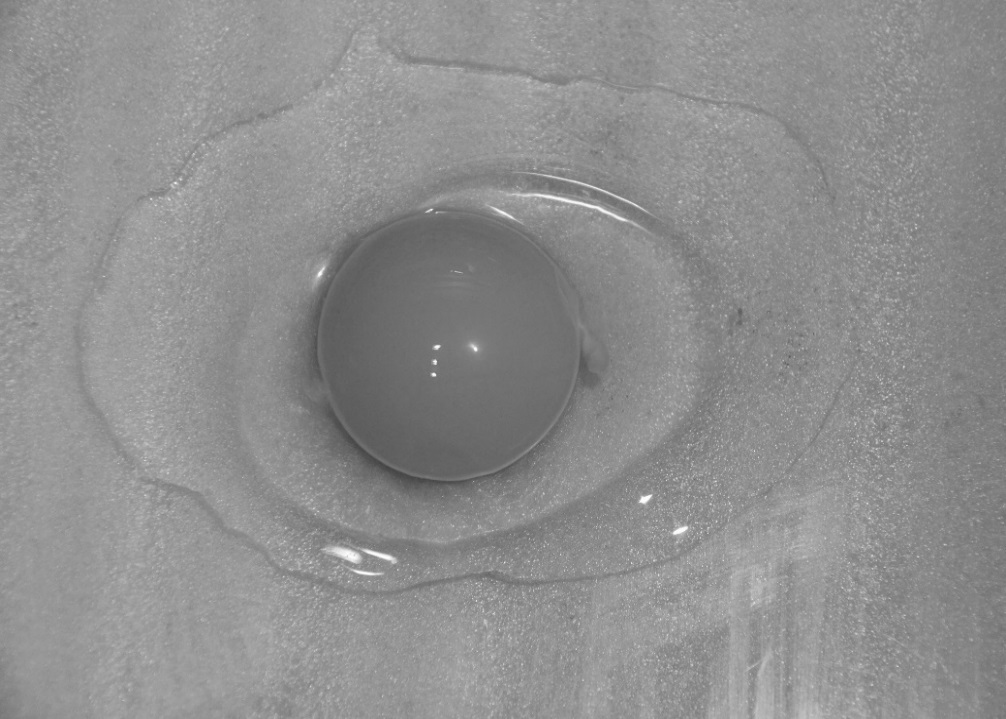 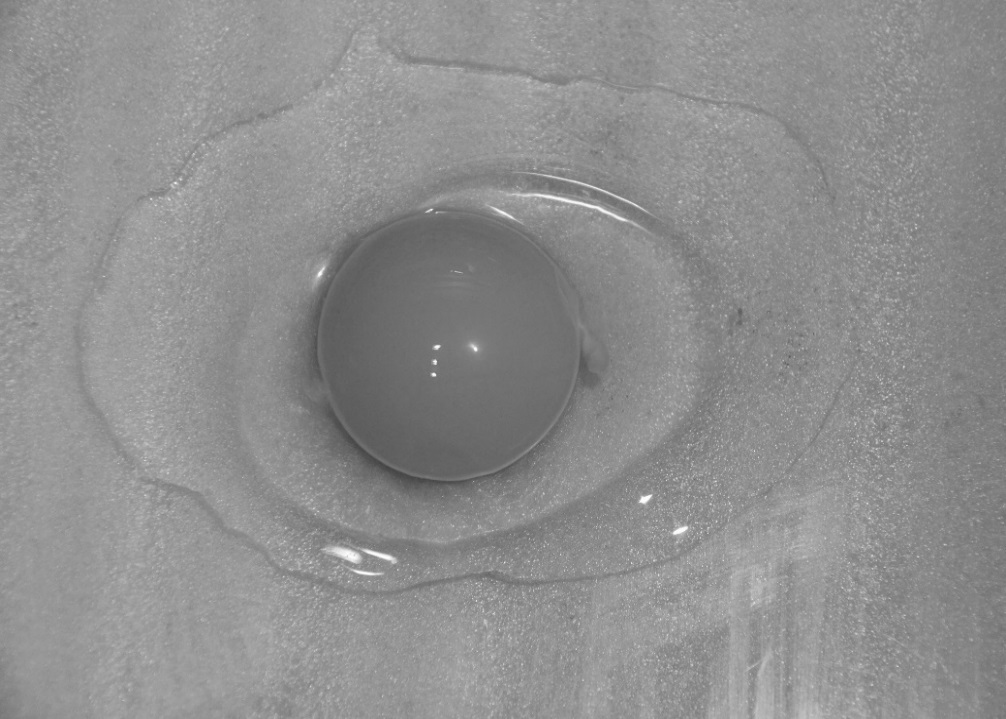 Supplementary Figure S1. Internal egg material spread on a flat surface. Note the difference in density between the thick and thin albumenIngredient Content (%)Nutrient level (calculated value)Nutrient level (calculated value)Corn55.92Metabolizable energy (kcal/kg)3073Soybean oil 4.55Crude protein (%)16.50Soybean meal 29.77Crude fibre (%)3.15Salt0.30Phosphorus (%)0.52D,L-Methionine0.20Calcium (%)0.96Limestone6.0Lysine (%)1.05Dicalcium phosphate1.86Methionine (%)0.52Calcium carbonate1.10Methionine + cysteine (%)0.76Premix10.30Total100.00